ПРОЕКТ№ 762 від 02.12.21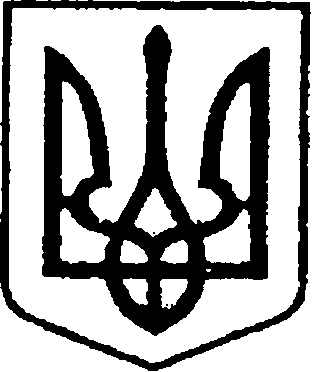 УКРАЇНАЧЕРНІГІВСЬКА ОБЛАСТЬН І Ж И Н С Ь К А    М І С Ь К А    Р А Д А_______ сесія VIІI скликанняР І Ш Е Н Н Явід __________ 2021 р.					              № ____________/2021Про внесення змін до рішення Ніжинської міської ради від 23 листопада 2021 року № 41-16/2021«Про перейменування Ніжинської міського центру соціальних служб для сім’ї, дітей та молодіта затвердження Положення в новій редакції»	Відповідно до статей 17, 25, 26, 34, 42, 54, 59 Закону України «Про місцеве самоврядування в Україні», постанови Кабінету Міністрів України від 01 червня 2020 року № 479 «Деякі питання діяльності  центрів соціальних служб», наказів Міністерства соціальної політики від 30 грудня 2020 року № 868 «Деякі питання адміністрування надання місцевими державними адміністраціями і територіальними громадами соціальної підтримки у сферах соціального захисту населення та захисту прав дітей» та від 26 січня 2021 року № 29 «Про затвердження Примірного штатного нормативу чисельності працівників районного, міського, районного у місті, селищного, сільського центру соціальних служб», Регламенту Ніжинської міської ради Чернігівської області VІІІ скликання, затвердженого рішенням Ніжинської міської ради Чернігівської області від 27 листопада 2020 року № 3-2/2020, для приведення структури та штатної чисельності Ніжинського міського центру соціальних служб Ніжинської міської ради у відповідність до вимог чинного законодавства України та у зв’язку з прийняттям 23 листопада 2021 року Ніжинською міською радою рішення № 41-16/2021 без врахування пропозицій заступника міського голови з питань діяльності виконавчих органів ради Грозенко І.В. і начальника управління соціального захисту населення Ніжинської міської ради Кулініч В.М., які були підтримані постійними комісіями міської ради з питань освіти, охорони здоров’я, соціального захисту, культури, туризму, молодіжної політики та спорту та з питань регламенту, законності, охорони прав і свобод громадян, запобігання корупції, адміністративно-територіального устрою, депутатської діяльності та етики,  Ніжинська міська рада вирішила: 	1. Внести до рішення Ніжинської міської ради від 23 листопада 2021 року № 41-16/2021 «Про перейменування Ніжинської міського центру соціальних служб для сім’ї, дітей та молоді та затвердження Положення в новій редакції» такі зміни: 1) пункт 3 рішення викласти в такій редакції: «3. Затвердити Структуру та штатну чисельність працівників Ніжинського міського центру соціальних служб Ніжинської міської ради в новій редакції (додається)»;2) додаток до рішення «Структура та штатна чисельність працівників Ніжинського міського центру соціальних служб» викласти в такій редакції: «Структура та штатна чисельність працівників Ніжинського міського центру соціальних служб	2. Директору Ніжинського міського центру соціальних служб Ніжинської міської ради Чернігівської області Кучеровській Н.М. здійснити заходи, передбачені чинним законодавством, щодо державної реєстрації змін та приведення структури та штатної чисельності працівників центру у відповідність до цього рішення. 	3. Начальнику управління соціального захисту населення Ніжинської міської ради Кулініч В.М. забезпечити оприлюднення цього рішення на сайті Ніжинської міської ради  протягом  п’яти робочих днів з дня прийняття.4. Організацію виконання рішення покласти на заступника міського голови з питань діяльності виконавчих органів ради Грозенко І.В. 	5. Контроль за виконанням рішення покласти на постійну комісію міської ради з питань освіти, охорони здоров’я, соціального захисту, культури, туризму, молодіжної політики та спорту (голова комісії Кірсанова С.Є.). Міський голова	  		  		                            Олександр КОДОЛАПодає:Начальник управління соціального захисту населення                                                Валентина  КУЛІНІЧ Погоджують:Секретар міської ради                                                     	    Юрій ХОМЕНКОЗаступник міського головиз питань діяльності виконавчих органів ради                              Ірина ГРОЗЕНКОНачальник фінансового управління                                   Людмила ПИСАРЕНКОНачальник відділу юридично-кадровогозабезпечення  апарату виконавчого комітету                                 В’ячеслав ЛЕГАГолова постійної комісії міської ради з питань освіти, охорони здоров’я, соціального захисту, культури, туризму, молодіжної політики та спорту                                             Світлана КІРСАНОВА   Голова постійної комісії міської ради з питань регламенту, законності, охорони прав і свобод громадян, запобігання корупції, адміністративно-територіального устрою, депутатської діяльності та етики        		                       Валерій САЛОГУБАдміністративно-господарський персоналАдміністративно-господарський персоналДиректор1 штатна одиницяГоловний бухгалтер1 штатна одиниця  Юрисконсульт1 штатна одиниця  Прибиральник1 штатна одиниця  Всього4  штатні одиниціСлужба  соціальної роботи в громадіСлужба  соціальної роботи в громадіЗаступник директора-керівник служби 1 штатна одиницяПсихолог  1 штатна одиницяФахівець із соціальної роботи 10 штатних одиницьВсього12 штатних одиницьСпеціалізована служба первинного соціально-психологічного консультування осіб, які постраждали від домашнього насильства або насильства за ознакою статіСпеціалізована служба первинного соціально-психологічного консультування осіб, які постраждали від домашнього насильства або насильства за ознакою статіКерівник служби1 штатна одиницяПсихолог1 штатна одиниця Фахівець із соціальної роботи1 штатна одиниця Всього3 штатні одиниціВсього19  штатних одиниць».